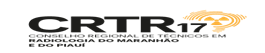 CONSELHO REGIONAL DE TECNICOS EM RADIOLOGIA DA 17ª REGIAORELATORIO DE GESTÃO EXERCICIO 2017CONSELHO REGIONAL DE TECNICOS EM RADIOLOGIA DA 17ª REGIAOEste relatório tem por objetivo apresentar as atividades realizadas pelo CRTR 17ªRG, no ano de 2017. Por meio deste, é possível acompanhar as ações executadas no período informado, oportunizando a tomada de decisão e realinhamento das ações, quando necessário, apresentado aos órgãos de controle interno e externo como prestação de contas anual a que esta Unidade está obrigada nos termos do art. 70 da Constituição Federal, elaborado de acordo com as disposições da IN TCU nº 63/2010, da DN TCU nº 127/2013, da Portaria TCU nº 175/2013 e das orientações do órgão de controle interno..SumárioLISTA DE TABELAS, ILUSTRAÇÕES, ABREVIATURAS, SIGLAS E SÍMBOLOS.CONTER – Conselho Nacional de Técnicos em Radiologia CRTR 17ª RG: Conselho Regional de Técnicos em Radiologia 17ª RgMTE: Ministério do Trabalho e Emprego PCSC: Plano de Cargos, Salários e Carreira PO: SRTE: Superintendência Regional do Trabalho e Emprego TCU: Tribunal de Contas da UniãoTI: Tecnologia da InformaçãoCOREFI - Coordenação Regional de Fiscalização SATR - Supervisor das Aplicações das Técnicas Radiológicas INTRODUÇÃOEm 2017, a atuação institucional do CRTR 17ª Rg,  foi marcada pelo desenvolvimento de várias ações nas suas diferentes áreas de atuação: planejamento estratégico, proposição de políticas judiciárias, modernização tecnológica, incentivo ao profissionalismo, ética e responsabilidade social. Ao longo do Relatório serão apresentadas informações a respeito das realizações da gestão de 2017.O Relatório de Gestão 2017 está estruturado conforme disposições da Instrução Normativa TCU nº 63/2010, da Decisão Normativa TCU nº 134/2014 e da Portaria TCU nº 90/2014 e nº 321/2015, e demais orientações do órgão de controle interno contidas na Portaria CGU nº 522/2015, que aprova a Norma de Execução nº 1/2015. As informações contidas nos capítulos, bem como a sequência destes, foram estruturadas seguindo as determinações imposta pelo Sistema de Prestação de Contas (e-Contas), disponível na página eletrônica do TCU. APRESENTAÇÃOAPRESENTAÇÃO DA FORMA COMO ESTÁ ESTRUTURADO O RELATÓRIO DE GESTÃOO Relatório de Gestão que apresentamos foi elaborado conforme instruções do Tribunal de Contas da União, em atendimento as Decisões Normativas 146/2015, 147/2015 e a Portaria 321/2015. O presente Relatório apresenta a síntese das atividades desenvolvidas pelo Conselho Regional de Técnicos em Radiologia 17ª Rg, com os desdobramentos do seu Planejamento Estratégico, e aborda as atividades de seu exercício de fiscalização bem como, as voltadas ao aperfeiçoamento e a modernização da sua gestão.O CRTR 17ª Rg orientado pelo Resolução Conter 01/2016 , presta conta à sociedade, especialmente a classe dos profissionais que executam as técnicas radiológicas da aplicação dos recursos que arrecada e administra dando transparência as resultados da sua gestão.PRINCIPAIS REALIZAÇÕES DA GESTÃO NO EXERCÍCIOO CRTR 17ª Rg, no cumprimento do seu dever de prestar contas, conforme parágrafo único do art. 70 da Constituição Federal, apresenta ao Tribunal de Contas da União (TCU) e à sociedade brasileira o presente Relatório, que demonstra as práticas reais de sua gestão empreendidas no exercício de 2016 e propicia uma visão completa por meio de elementos e demonstrativos que evidenciam a regular aplicação dos recursos públicos. No exercício de 2017 avançamos  na fiscalização e valorização das profissões reguladas no Sistema, entre outras ações, buscamos a interlocução e a integração das faculdades  com as empresas de terceirização dos serviços radiológicos, contribuímos  ativamente no desenvolvimento de projetos tecnológicos, aumentamos  a capacidade de desenvolvimento para  proporcionar intercâmbio de conhecimento da classe .E na busca constante por melhor performance na prestação de serviços e atendimento, tivemos como prioridade os programas de educação continuada, ao projeto de fiscalização do exercício profissional, projeto de incentivo ao registro, assim como investindo em ações de valorização da profissão atuando integrado ao sistema CONTER/ CRTR'sPRINCIPAIS DIFICULDADES ENCONTRADAS PARA REALIZAÇÃO DOS OBJETIVOS NO EXERCÍCIOA maior desafio enfrentado por este Conselho nestes últimos anos tem sido  a baixa arrecadação para a execução efetiva do plano de trabalho em virtude do alto índice de inadimplência.  Ações de combate à inadimplência vêm sendo implementadas e inovadas com o objetivo de diminuir o numero de devedores, contudo, devido a atual crise econômica que o pais vem vivenciando, marcada pelo desemprego, flexibilização do trabalho e baixos salários, ainda temos muito que caminhar para superar e chegar a um patamar desejável de se ter o mínimo possível de inadimplentes junto ao ConselhoOutras  informações úteisImportante salientar que as ações foram planejadas com ampla participação da Diretoria Executiva, dos Conselheiros e dos funcionários, proporcionando assim a visibilidade, a transparência e a possibilidade de realização de um trabalho com ações e medidas tomadas para que houvesse o correto encaminhamento e desenvolvimento das ações aqui apresentadas.VISÃO GERAL DA UNIDADE PRESTADORA DE CONTASIDENTIFICAÇÃO DA ENTIDADECOMPETÊNCIASFINALIDADE E COMPETÊNCIAS INSTITUCIONAIS DA ENTIDADE JURISDICIONADAO Conter  e os Crtrs, cuja atuação integrada caracteriza o Sistema CONTER/CRTRs, têm como objetivo zelar pela defesa da sociedade e do desenvolvimento sustentável do país, observados os princípios éticos profissionais, mediante o cumprimento de suas competências legais, que envolvem, Assim, efetivamente, para o exercício de qualquer uma dessas profissões, é exigida uma dupla habilitação: a acadêmica, concedida pelas instituições de ensino, e a profissional, concedida pelos conselhos profissionais. A compatibilização ou a integração dos elementos acadêmicos e profissionais tem sido buscada desde a criação do Sistema CONTER/CRTRs.  O CRTR 17ª Rg,  tem buscado estabelecer parcerias visando ao alinhamento entre os sistemas acadêmico e profissional, haja vista as crescentes e diversificadas demandas do mercado de trabalho, bem como avaliar as qualificações profissionais requeridas e a contínua busca de melhor formação ético-cidadã dos profissionais. O exercício profissional efetivo, eficiente e eficaz que se deseja reflete-se, entre outras coisas, na qualidade indispensável de serviços e profissionais colocados à disposição da sociedade, na flexibilidade exigida em um mercado em permanentes e aceleradas transformações e no comportamento ético, sujeito aos padrões compensados pelos cidadãos.As áreas que integram a estrutura básica tem caráter executivo ou decisório com as competências muito bem delineadas no Regimento Interno especificamente em seu título II, onde podemos destacar: estabelecer, fiscalizar, orientar, aprovar, apreciar, deliberar, instituir, decidir, homologar, verificar, autorizar, acatar, propor, etc, assuntos relacionados às competências do CRTR 17ª  RG, que criam condições para o desempenho sistemático de suas finalidades.O CRTR 17ª Região é composto de nove conselheiros efetivos, dentre eles, a autoridade máxima, que preside a entidade e três diretores (Diretor Presidente, Diretor Secretario e Diretor Tesoureiro).Entre as competências do CRTR 17ª Região, conforme artigo, da Lei nº 7394/85, regulamentada pelo Decreto nº 92.790/86 estão:I- deliberar sobre a inscrição e cancelamento no quadro do Conselho;- manter um registro dos Técnicos em Radiologia, legalmente habilitados, com exercício na respectiva Região;- fiscalizar o exercício da profissão de Técnico em Radiologia; IV - conhecer, apreciar e decidir os assuntos atinentes à ética profissional, impondo as penalidades que couberem;V - elaborar a proposta do seu regimento interno, submetendo-a à aprovação do Conselho Nacional; VI - expedir carteira profissional;- velar pela conservação da honra e da independência do Conselho e pelo livre exercício legal dos direitos dos radiologistas;- promover, por todos os meios ao seu alcance, o perfeito desempenho técnico e moral da profissão e o prestígio e bom conceito da Radiologia, e dos profissionais que a exerçam;- publicar relatórios anuais de seus trabalhos e a relação dos profissionais registrados; X - exercer os atos de jurisdição que por lei lhes sejam cometidos;XI - representar ao Conselho Nacional de Técnicos em Radiologia sobre providências necessárias para a regularidade dos serviços e da fiscalização do exercício da profissão.XII- A Diretoria Executiva é integrada pelo Presidente, pelos Diretores Secretário e Tesoureiro todos Técnicos em Radiologia, eleitos pelo Plenário.A Diretoria Executiva compete acompanhar a execução dos trabalhos técnicos e administrativos deste Conselho, deliberar sobre os assuntos administrativos e financeiros do CRTR 17ª Rg, atendidas as normas regimentais, verificar o desempenho das atividades e formular sugestões para o aprimoramento dos trabalhos.É responsável por orientar, coordenar e adotar as medidas necessárias à realização dos serviços e atividades e das finalidades da entidade, bem como sua administração, além de emitir relatórios gerenciais que reflitam o desempenho da instituição e subsidiem a tomada de decisão pela Direção.INFORMAÇÕES ADICIONAISNada Consta NORMASNORMAS DE CRIAÇÃO E ALTERAÇÃO DAS UNIDADES JURISDICIONADASO Conselho Regional de Técnico em Radiologia da 17ª Região, jurisdição no Maranhão e Piauí foi criada pela Resolução Conter nº 02 de 29 de agosto de 2008 e a Lei nº 7.394 de 29 de outubro de 1985 no seu artigo 12º , tem por finalidade, além da fiscalização do exercício profissional, orientar, supervisionar e disciplinar as atividades relativas à profissão de Técnico em Radiologia dentro de sua jurisdição, além de servir de órgão de consulta dos governos da União, dos Estados, dos Municípios e dos Territórios, em todos os assuntos relativos à profissão ou ligados, direta ou indiretamente.O CRTR 17ª Região constitui em conjunto com o Conselho Nacional de Técnicos em Radiologia uma autarquia, dotado de personalidade jurídica de direito público, com autonomia administrativa e financeira.OUTRAS NORMAS INFRALEGAIS RELACIONADAS À GESTÃO E ESTRUTURA DAS UNIDADES JURISDICIONADASRegimento Interno do CRTR - 17ª Região, aprovado pela Resolução CONTER nº 04, de 14 de agosto de 2008.MANUAIS E PUBLICAÇÕES RELACIONADAS ÀS ATIVIDADES DAS UNIDADES   JURISDICIONADASNada Consta INFORMAÇÕES ADICIONAISNada consta HISTÓRICOO CRTR 17ª RG é uma entidade de classe criada pelo Decreto Lei nº 7.394/85, RESOLUÇÂO CONTER 02/208, subordinadas ao Conselho Nacional de Técnico em Radiologia, com as finalidades de registro e fiscalização do exercício da profissão.Das atribuições dos CRTR’s, destacam-se as seguintes:Efetuar o registro dos Técnicos e Tecnólogos e Auxiliares em Radiologia e cadastrar as sociedades e as Empresas que terceirizam os serviços de radiologia médicas individuais que tenham como objetivo, a exploração de serviços Técnicos Radiológicos;Fiscalizar o exercício da profissão, impedindo e punindo as infrações;Cobrar as anuidades, taxas e multas fixadas pelo CONTER;Funcionar como Tribunal Regional de Ética Profissional.ORGANIZAÇÃO FUNCIONALO CRTR 17ª Rg tem atualmente 07 funcionários, sendo 01 funcionário na Delegacia do CRTR 17ª RG em Teresina/PI, 02 Assessores.ORGANOGRAMA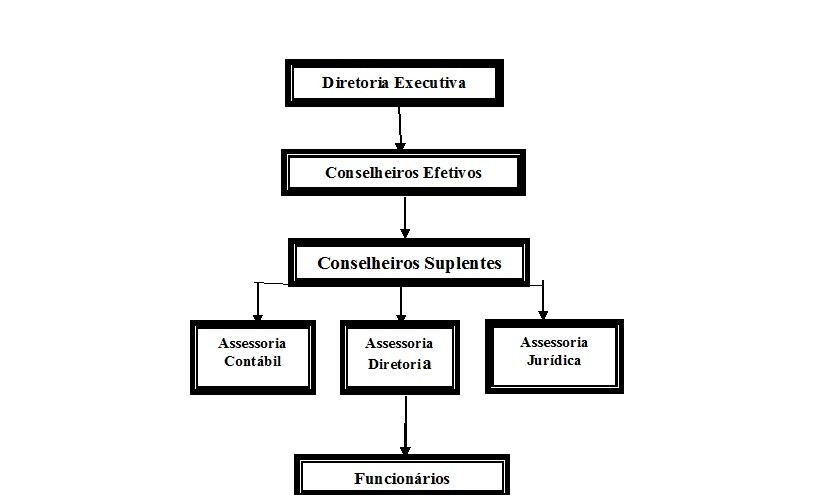 - PLANEJAMENTO ORGANIZACIONAL E DESEMPENHO ORÇAMENTÁRIO E OPERACIONALPLANEJAMENTO ORGANIZACIONALO Conselho Regional, nesse planejamento organizacional  o faz tendo como objetivo otimizar o modo pelo qual poderá atingir as suas finalidades institucionais, com a necessária segurança e eficiência administrativa.A boa gestão das relações entre entidades, instituições de ensino e CRTR 17ª Rg é condição indispensável para que elas possam melhor contribuir para o alcance das almejadas eficiência, eficácia e efetividade do sistema profissional. Acresce salientar que o complexo formado por essas organizações é estruturado primeiramente no âmbito dos municípios, depois no estadual, adquirindo dessa forma representatividade, capacidade de mobilização e, consequentemente, força reivindicatória. Força essa direcionada principalmente ao aperfeiçoamento da legislação profissional, a fim de que a mesma possa acompanhar o dinamismo do processo de desenvolvimento dos profissionais que executam as técnicas radiológicas nesta jurisdição.PLANO ESTRATÉGICOVISÃO GERALAPRESENTAÇÃO DA TÉCNICA DE PLANEJAMENTO ESTRATÉGICO ADOTADAO CRTR 17ª Rg, utiliza  o planejamento estratégico participativo, desenvolveu importantes ações para a consolidação da estratégia de gestão, bem como em atendimento aos objetivos dos cinco pilares do Planejamento Estratégico: resultados institucionais, público alvo, processos, pessoas e tecnologia e recursos e logística.A partir dos dados apresentados, foi montado um plano de ação e definidos os projetos prioritários para essa gestão com o compromisso de manter e fazer avançar o projeto ético-político a categoria dar continuidade ao trabalho de modernização tecnologicamente e administrativamente.Foi assegurado que as ações sejam organizadas dentro de uma concepção estratégica e participativa, principais estratégias e ações planejadas e executadas para a consecução dos objetivos estratégicos priorizados em 2016.VISÃOTer reconhecimento como um conselho referência, visando à defesa da sociedade, através de uma gestão ética e  Eficaz de referência para os profissionais que executam as técnicas radiológicas, na perspectiva de garantir uma direção social vinculado ao Projeto Ético Político. .MISSÃOAtuar em consonância com o CONTER, promovendo a verificação, a fiscalização e o aperfeiçoamento do exercício e das atividades profissionais, concentrando seus esforços de órgão público fiscalizador em defesa da sociedade, Assim, a missão identifica a razão de ser da organização, o que ela representa.VALORESCompromisso com a prestação de serviços;Valorização funcional e profissional;Ética, cidadania e sustentabilidade;Respeito ao profissional e aos cidadãos;Formação de parcerias institucionais de qualidade;Promoção de fiscalização abrangente das diversas modalidades.No exercício de 2017, os objetivos estratégicos que balizaram a gestão foram os de integrar os sistemas de informação das organizações que constituem o Sistema CONTER/CRTRs e melhorar a qualidade da gestão.DIAGNÓSTICO ESTRATÉGICO ANÁLISE DE AMBIENTE INTERNOO CRTR é administrado  por pessoas competentes na execução de suas funções e conta com corpo técnico de colaboradores qualificados, além de Comissões e Câmaras Técnicas consultoras e consultivas.È marcado pela conjunção de esforços que visam à execução de suas atividades judicantes e reguladoras da profissão das Técnicas RadiológicasANÁLISE DE AMBIENTE EXTERNORetrocessos nas politica sócias através das terceirizações dos serviços radiológicos que geram contratos precarizados nas relações de trabalho, Empresas que não obedecem ao piso Nacional de salários, se expressa na baixa arrecadação das anuidades. Baixa organização sindical leva os profissionais a buscarem o CRTR para resolver demandas trabalhistas.FATORES CRÍTICOS PARA O SUCESSO DO PLANEJAMENTO  ESTRATÉGICOAumento da inadimplência, apesar das ações de combate implementadas pelo  Regional apesar das ações de combate a inadimplência, Além da inadequada estrutura física, muito insuficiente para as atuais demandas, conta com o déficit de colaboradores, pois mesmo com a realização de concurso público, não foi possível mais contratações tendo em vista o limite orçamentário. A falta de um sindicato atuante neste Estado.ELABORAÇÃO DA ESTRATÉGIA IDENTIFICAÇÃO DA ESTRATÉGIA ATUALA Diretoria do CRTR 17ª Rg, promoveu em conjunto com seus colaboradores ações participativas em prol dos objetivos e melhoria dos serviços oferecidos aos profissionais; O controle de gastos; As reformulações e remanejamentos orçamentários; Os ajustes nos planejamento das ações; O fortalecimento de parcerias com instituições e entidades; e o compromisso de toda equipe do Regional continuar avançando.IDENTIFICAÇÃO DA ESTRATÉGIA  FUTURAO CRTR 17ª, dara continuidade na estratégia atual. Embora, os processos ocorram através da análise das metas e objetivos traçados na identificação dos alcances, avanços e dificuldades. Esta gestão entende a relevância e importância da definição de indicadores para quantificar e qualificar o trabalho desenvolvido.OBJETIVOS E METASMacro Objetivo:Implantação e Estruturação de Delegacia RegionaisCriação de uma Delegacia para dar suporte para a sede e atender as demandas dos profissionais do Sul do Maranhão.PROGRAMA DE FORTALECIMENTO DO CRTRO CRTR 17ª RG , tem como macro objetivo, esta sempre presente no cotidiano do exercício profissional que contribua com a qualificação técnico-científica, política, ética e cidadã de auxiliares,técnicos e tecnólogos inscritos e realize a fiscalização permanente educativo preventiva e corretiva visando à conquista da inovação na prática profissional, sob as diretrizes da gestão participativa, acolhedora e leal aos princípios da administração pública.EDUCAÇÃO CONTINUADAO Programa visa desenvolver políticas publicas de formação continuada, através de uma comissão responsável para que em conjunto com a sociedade possam desenvolver os profissionais técnicos e tecnológicos para um continuo desenvolvimento profissional.Objetivo:FISCALIZAÇÃOO CRTR 17ª RG tem por objetivo verificar se os executores de trabalhos privativos de Técnicos e Tecnólogos que encontram-se aptos ao exercício da profissão , tanto no aspecto profissional e técnico como no aspecto cadastral e ainda, assegurar a qualificação e valorização do trabalho deste profissional e auxilia-lo no delineamento da responsabilidade técnica e resguardar os interesses dos clientes de empresas publicas ou privadas.COMPETÊNCIAS  INSTITUCIONAISINTRODUÇÃOO Conselho Regional de Técnicos em Radiologia 17ª Região (CRTR 17ª Rg) foi instituído pela Resolução CONTER Nº 02 de maio de 2008, com atribuição fiscalizatória nos Estados do Maranhão e Piauí.O CRTR 17ª Região é composto de nove conselheiros efetivos, dentre eles, a autoridade máxima, que preside a entidade e três diretores (Diretor Presidente, Diretor Secretario e Diretor Tesoureiro).O CRTR tem no âmbito de sua jurisdição e de acordo com os instrumentos legais possui a esponsabilidade de regulamentar e fiscalizar o exercício profissional de todas/todos os profissionais inscritos e ativos, assim como, ser o órgão referenciador em defesa da profissãoMISSÃO/FINALIDADE  INSTITUCIONALEntre as competências do CRTR 17ª Região, conforme artigo, da Lei nº 7394/85, regulamentada pelo Decreto nº 92.790/86 estão :I- deliberar sobre a inscrição e cancelamento no quadro do Conselho;- manter um registro dos Técnicos em Radiologia, legalmente habilitados, com exercício na respectiva Região;- fiscalizar o exercício da profissão de Técnico em Radiologia;- conhecer, apreciar e decidir os assuntos atinentes à ética profissional, impondo as penalidades que couberem;- elaborar a proposta do seu regimento interno, submetendo-a à aprovação do Conselho Nacional;- expedir  carteira  profissional;- velar pela conservação da honra e da independência do Conselho e pelo livre exercício legal dos direitos dos radiologistas;- promover, por todos os meios ao seu alcance, o perfeito desempenho técnico e moral  da profissão e o prestígio e bom conceito da Radiologia, e dos profissionais que a exerçam;- publicar relatórios anuais de seus trabalhos e a relação dos profissionais registrados; X - exercer os atos de jurisdição que por lei lhes sejam cometidos;XI - representar ao Conselho Nacional de Técnicos em Radiologia sobre providências necessárias para a regularidade dos serviços e da fiscalização do exercício da profissão.XII- A Diretoria Executiva é integrada pelo Presidente, pelos Diretores Secretário e Tesoureiro todos Técnicos em Radiologia, eleitos pelo Plenário. A Diretoria Executiva compete acompanhar a execução dos trabalhos técnicos e administrativos do CRTR 17ª Rg, deliberar sobre os assuntos administrativos e financeiros do CRTR 17ª Rg, atendidas as normas regimentais, verificar   o desempenho das atividades e formular sugestões para o aprimoramento dos trabalhos. É responsável por orientar, coordenar e adotar as medidas necessárias à realização dos serviços e atividades e das finalidades da entidade, bem como sua administração, além de emitir relatórios gerenciais que reflitam o desempenho da instituição e subsidiem a tomada de decisão pela Direção.COMPETÊNCIAS LEGAISCompete ao CRTR 17ª Rg, segundo a LEI Nº 7.394, de 29 de outubro de 1985. (Pub. DOU de 30/10/85).
Regula o exercício da Profissão de Técnico em Radiologia e dá outras providências.ANÁLISE CRÍTICANada Consta RESULTADOSEste é o resumo sucinto das atividades desenvolvidas pela diretoria executiva do Crtr 17ª RG, o exercício 2017. Toda a ação do CRTR 17ª Rg no exercício de 2017 foi trabalhar na estruturação de programas, subprogramas e projetos/atividades, inscritos no Plano de Trabalho, de forma a contribuir para o alcance dos Objetivos Estratégicos, com execução pela administração durante o exercício. Em linhas gerais, essa estruturação visa aumentar a eficiência na administração do CRTR 17ª RG e ampliar a visibilidade dos resultados e benefícios gerados em prol da classe dos profissionais das técnicas radiológicas, bem como elevar a transparência na aplicação dos recursos. Desta forma, o trabalho utilizado pelo CRTR 17ª RG é constituído por programas, projetos, atividades, ações e metas  a serem alcançados pela administração com o objetivo de instituir um conjunto de ações específicas que necessitam ser desenvolvidas e realizadas, além de definir os meios para obtenção dos resultados pretendidos, devendo estar representado, dentro do orçamento, de forma compatível, de acordo com sua aplicabilidade. A atual gestão procurou incorporar no seu processo de funcionamento práticas de governança dando mais agilidade e transparência, com maior participação dos profissionais  Técnico, Tecnólogo e auxiliares em radiologia. O CTRT 17ª Rg, não possui servidores em exercício descentralizado. **O CRTR 17ª Rg, possui (02) dois  servidores com Contrato Temporário. Aperfeiçoamentos de gestão já são evidentes, por meio da geração e da maior transparência das informações, da identificação e resolução mais célere de pontos críticos e da melhor comunicação e articulação de pessoas e esforços. Nesse sentido, o objetivo foi de buscar resultados e garantir maior participação de todos os envolvidos. Durante 2017, aconteceram reuniões periódicas para discussão das estratégias e ações e praticas do Plano de trabalho  exercício 2017, como também indicadas às orientações indispensáveis ao seu funcionamento. O Serviço de Informações ao Cidadão (SIC) é a unidade física existente em todos os órgãos e entidades do poder público ( Conselhos de Classe), em local identificado e de fácil acesso, para atender o cidadão especialmente ao profissional que executa as técnicas radiológicas, que deseja solicitar o acesso à informação. Os SICs têm como objetivos: atender e orientar o público quanto ao acesso a informações; conceder o acesso imediato à informação disponível; informar sobre a tramitação de documentos nas suas respectivas unidades e protocolizar documentos e requerimentos de acesso a informações.A Diretoria do CRTR 17ª Rg, entende que a avaliação interna é um processo importante por meio do qual é possível construir conhecimentos sobre sua própria realidade e melhorar ainda mais a sua atuação. Informações pertinentes ao funcionamento, localização e dados de contato do CRTR e a Delegacia do CRTR 17ª Rg em Teresina/PIO acesso às informações úteis à sociedade e que contribuem para a transparência da gestão estão disponibilizados no site principal do CRTR 17ª Rg (www.crtr17.gov.br) contendo os seguintes itens: Institucional: Funções, competências, estrutura organizacional, relação de autoridades, agenda de autoridades, horários. Ações e Programas Informações pertinentes aos programas, ações, projetos e atividades implementadas pelo CRTR . Participação Social Audiências públicas, consultas públicas. Auditorias Resultado de inspeções, auditorias, prestações e tomada de contas realizadas no CRTR. Contém os Processos de Contas Anuais por meio de Relatórios de Gestão. Convênios e Transferências Informações sobre os repasses e transferências de recursos financeiros efetuados pelo CRTR. Receitas e Despesas Informações sobre a execução orçamentária e financeira detalhada do CRTR. contratos realizados pelo CRTR . Servidores Concursos públicos de provimento de cargos e relação dos servidores públicos lotados ou em exercício no CONTER. Serviço de Informação ao Cidadão (SIC) Informações pertinentes ao funcionamento, localização e dados de contato.DA ADMINISTRAÇÃO - Gestão de pessoas (em especial, dos Coordenadores dos diversos setores do CRTR 17ª RG; - Desempenhar o papel de integrador entre os diversos setores do CRTR 17ª Rg; - Resolução de problemas / Mediação de conflitos; - Análise de procedimentos internos / Proposição de melhorias e/ou novos procedimentos / Identificação de oportunidades de redução de custos; - Liderança de projetos / Auxílio à Diretoria; - Coordenação do atendimento às demandas vindas do CONTER (Conselho nacional de técnicos em radiologia) e do TCU (Tribunal de Contas da União); - Auxílio no estabelecimento de padrões de atendimento.DA CONTABILIDADE -  Manter  um  acompanhamento  e  análise  diária  dos  empenhos  que  permitam  o reconhecimento e avaliação de possíveis erros de classificação de contas, retenção e recolhimento de tributos de empenhos emitidos, em momento oportuno; - Manter a organização de controles administrativos e arquivos contábeis necessários ao setor, à administração, ao fisco e a auditoria externa; -  Permitir  à  Diretoria,  Comissão  de  Tomada  de  Contas  e  ao  Conselho  Nacional um acompanhamento periódico dos resultados e da utilização dos recursos, bem como da arrecadação.DO PATRIMÔNIO - Atualização do Inventário; - Atualização do cadastro dos bens no sistema; - Realização de lançamentos, baixas, reavaliações e depreciações; - Manutenção geral do controle dos bens patrimoniais; - Regularização do patrimônio da autarquia (ajuste do patrimônio que consta no sistema em relação ao físico).DE LICITAÇÕES E COMPRAS - Realizar licitações em todos os processos de aquisição ou contratação de serviços com valores acima do limite de dispensa; - Melhorar e obter auxílio nos processos licitatórios.DO FINANCEIRO - Criação e desenvolvimento de sistemas para maior controle das contas pagas e a vencer do CRTR-17ª RG, e a possibilidade de fazer cursos na área Financeira e Contábil, com o objetivo de agregar mais conhecimentos a serem utilizados nas tarefas diárias do setor.DA COBRANÇA - Receber o maior volume possível de anuidades, e nunca menor que o ano anterior; - Notificar o maior numero de devedores possível; - Executar todos os profissionais que foram notificados e não compareceram no prazo determinado; - Responder todos os requerimentos ligados ao setor de cobrança. DA ASSESSORIA JURÍDICA - Ampliar o serviço de "orientação jurídica" aos inscritos; - Ampliar a integração com a Comissão de Ética e demais setores internos; - Aparelhar o departamento com equipamentos e recursos tecnológicos e humanos necessários ao adequado exercício das suas funções; - Adquirir bibliografia atualizada para o departamento, em especial no campo do Direito Processual Civil, campo da ciência jurídica que sofreu recentíssima reformulação.DA FISCALIZAÇÃO - Busca de aperfeiçoamento constante do programa de guarda de informações dos estabelecimentos fiscalizados, com o objetivo de:     - Atualização de cadastros; - Verificação de fiscalização anterior no mesmo estabelecimento ou do profissional; - Verificação de reincidência em infrações éticas; - Armazenamento de imagens;     - Realização de busca por nome do profissional ou número de inscrição .     - Visitas periódicas às Delegacias Regionais, para o esclarecimento de dúvidas com relação à fiscalização, para os Delegados e Representantes; DA COMISSÃO DE ÉTICA - Fazer a monitoração do sistema de acompanhamento de processos; - Manter a organização dos controles e assistência nas atividades da secretaria. DO ATENDIMENTO - Disponibilizar através do site do CRTR 17ª RG  a certidão de Regularidade Profissional de todas as categorias de profissionais , incluindo Pessoa Jurídica; Os profissionais encontram dificuldades na emissão desse documento, embora estejam quites com as anuidades; - Criação de um banco de dados on-line com perguntas/dúvidas frequentes sobre os assuntos pertinentes a inscrição/solicitação do setor de Atendimento;DA INSCRIÇÃO E CADASTRO - Executar e efetivar de forma mais rápida as inscrições e emissão de documentos oficiais das diversas categorias profissionais, e das entidades de pessoa jurídica; - Atualização dos dados cadastrais oriundos do site, atualizadas pelos profissionais inscritos nesta jurisdição; - Manter a interiorização dos setores de atendimento da autarquia, visando o total conhecimento da sistemática dos mesmos. DA COMISSÃO DE EDUCAÇÃO PERMANENTE E CONTINUADA - Promover cursos, simpósios e seminários. DA TECNOLOGIA DA INFORMAÇÃO (TI) - Controlar os anúncios enviados para o site e revista, obedecendo aos controles da Administração (anúncio duplicado, prazo de expiração,...), e auxiliar na identificação de profissionais devedores que são encaminhados via sistema para a cobrança; - Montar estruturas para os diversos Eventos/Congressos/Cursos onde o Conselho participa; - Manter um nível funcional de troca de tecnologias entre o CRTR 17ª RG e o CONTER.  DESEMPENHO ORÇAMENTÁRIO DA COMUNICAÇÃO - Levantar temas e pesquisar assuntos de interesse da classe e da Diretoria do CRTR 17ª RG, para divulgação nas mídias mantidas pela autarquia (revista, site e informativo on-line); - Redação de textos para publicação em periódicos de entidades da odontologia; - Captar publicidade para a revista impressa e informativo on-line; - Revisão de textos e reportagens; DOS SERVIÇOS GERAIS, RECURSOS HUMANOS, E ALMOXARIFADO Serviços Gerais:     - Manutenção dos imóveis;     - Controle e supervisão: faxineiras, copeira, telefonistas, contínuos e motorista;     - Suporte nos cursos promovidos pelo CRTR 17ª RG. Recursos Humanos:     - Gestão de vale refeição/alimentação, plano médico/odontológico, vale transporte;     - Contratação de beneficiários (dependentes) do plano de assistência médica (Unimed);     - Realizar admissões/demissões, folha de pagamento, recolhimento de tributos, declarações como RAIS, DIRF, CAGED, etc;     - Acompanhamento do processo de devolução de recolhimento em duplicidade do FGTS, visando obter o crédito; Implantação do almoxarifado – dar continuidade ao controle de entrada e saída de materiais, aquisições e baixas (materiais de informática, higiene e limpeza e artigos de expediente).SETOR DE SUPORTE DE SISTEMAS Desenvolver novos programas computacionais, de acordo com as necessidades da entidade; Planejar, desenvolver, implantar e a manter atualizados os sistemas de informação do CRTR 17ª RG; Estabelecer os padrões, modelos e metodologias de desenvolvimento de sistemas para manutenção e construção de sistemas de informação no CRTR; Elaborar especificações técnicas com vistas a subsidiar o processo de aquisição ou contratação de recursos e prestação de serviços de informática, consoante às diretrizes do CONTER.SETOR DE EVENTOS .Assegurar a eficiência no planejamento, organização e realização dos eventos, com crescentes níveis de qualidade, otimizando custos e garantindo o sucesso e satisfação plena dos clientes internos e externos.SETOR DE CONTRATOS Cuidar de questões relativas a: Prorrogação de contratos e acompanhamento dos prazos; Recebimento e envio de notas fiscais, faturas para pagamento, bem como acompanhamento de tais pagamentos; Alimentar demonstrativos gerenciais dos contratos; Negociação dos valores contratados de inspetorias; Elaboração de contratos e termos aditivos.DENOMINAÇÃO  COMPLETACONSELHO REGIONAL DE TECNICOS EM RADIOLOGIA DA 17ª REGIAOCONSELHO REGIONAL DE TECNICOS EM RADIOLOGIA DA 17ª REGIAOCONSELHO REGIONAL DE TECNICOS EM RADIOLOGIA DA 17ª REGIAODENOMINAÇÃO  ABREVIADACRTR 17ª REGIAO - MACNPJ10.622.423/0001-05NATUREZA  JURÍDICAAutarquia FederalCONTATO(98)3245-1256CÓDIGO CNAE94.12.0/9994.12.0/9994.12.0/99ENDEREÇO  ELETRÔNICOcrtr17@.gov.brcrtr17@.gov.brcrtr17@.gov.brPÁGINA  INTERNETwww.crtr17.gov.brwww.crtr17.gov.brwww.crtr17.gov.brENDEREÇO  POSTALRua do Outeiro 678, CentroRua do Outeiro 678, CentroRua do Outeiro 678, CentroCIDADESão LuísUFMABAIRROCentroCEP65015460INFORMAÇÕES  ADICIONAISDelegacia Teresina/PI: Rua Arlindo Nogueira 500 sala 101 – CEP: 64000-290Delegacia Teresina/PI: Rua Arlindo Nogueira 500 sala 101 – CEP: 64000-290Delegacia Teresina/PI: Rua Arlindo Nogueira 500 sala 101 – CEP: 64000-290